		Программа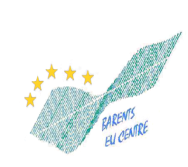 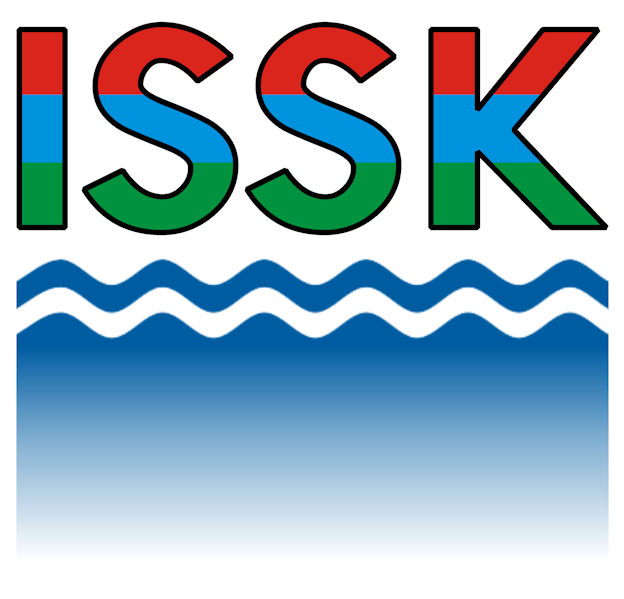 Международной Летней школы в Карелии Место проведения: Петрозаводский государственный университет (Петрозаводск, пр. Ленина, 33)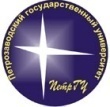 Дата: 22-28 апреля 2013Международная Летняя школа в Карелии проводится в рамках проекта “Создание Центра ЕС в Баренц регионе России”, осуществляемого при финансовой поддержке Европейского Союза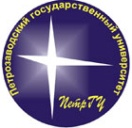 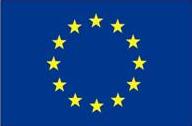 Понедельник22.04.2013Вторник23.04.2013Среда24.04.2013Четверг25.04.2013Пятница26.04.2013Суббота27.04.2013Воскресенье28.04.2013Прибытие10.00 - 10.30Завтрак (столовая ПетрГУ)10.15 - 10.45Завтрак (столовая ПетрГУ)10.15 - 10.45Завтрак (столовая ПетрГУ)10.15 - 10.45Завтрак (столовая ПетрГУ)10.00 -12.00 Заседание рабочей группы студентовМодераторы: Юсси Хуотари, Ханна Лемпинен, Наталья Лукашева, Александр СергунинОтъезд из ПетрозаводскаПрибытие10.30 – 10.45Открытие Международной Летней школы(Аудитория 356)10.45 – 12.15Ласси Хейнинен (Лапландский университет, Финляндия)“Геополитика природных ресурсов и энергетическая безопасность – введение”  (Аудитория 356)10.45 – 12.15Глеб Яровой(Петрозаводский государственный университет, Россия)“Энергетические ресурсы в арктической политике России"(Аудитория 356)10.45 – 12.15Людмила Иванова(Кольский Научный Центр Российской Академии Наук, Россия) “Значение возобновляемых природных ресурсов в Баренц регионе”(Аудитория 356)10.45 – 12.15Наталья Лукашева (Университет Акурейри, Исландия)“Энергетические ресурсы и безопасность на Севере: нормативно-правовые основы”(Аудитория 356)12.00 – 12.45Подведение итоговОтъезд из ПетрозаводскаПрибытие12.30-14.00Александр Сергунин  (Санкт-Петербургский государственный университет, Россия)“Геополитика природных ресурсов”(Аудитория 356)12.30-14.00Юсси Хуотари(Лапландский университет, Финляндия)“Энергетический диалог Европы / ЕС -России”(Аудитория 356)12.30-14.00Ханна Лемпинен (Лапландский университет, Финляндия)“Энергетическая картина в Баренц регионе - перспективы и отличительные черты”(Аудитория 356)12.30-14.00Тапани Кааккуриниеми  (Александровский Институт, Университет Хельсинки, Финляндия)“Территория Баренц региона –третье Баку?”(Аудитория 356)13.00 -14.00 Круглый стол(Аудитория 356)Модераторы: Ласси Хейнинен, ТапаниКааккуриниеми Отъезд из ПетрозаводскаПрибытие14.00 – 15.00Обед (столовая ПетрГУ)14.00 – 15.00Обед (столовая ПетрГУ)14.00 – 15.00Обед (столовая ПетрГУ)14.00 – 15.00Обед (столовая ПетрГУ)13.00 -14.00 Круглый стол(Аудитория 356)Модераторы: Ласси Хейнинен, ТапаниКааккуриниеми Отъезд из ПетрозаводскаПрибытие15.00 – 17.00Заседание рабочей группы студентовМодераторы: Юсси Хуотари, Ханна Лемпинен, Наталья Лукашева, Александр Сергунин 15.00 – 17.00Заседание рабочей группы студентовМодераторы: Юсси Хуотари, Ханна Лемпинен, Глеб Яровой, Людмила Иванова 15.00 – 17.00Заседание рабочей группы студентовМодератор: Юсси Хуотари, Ханна Лемпинен, Наталья Лукашева, Людмила Иванова 15.00Семинар в Карельском Научном Центре Российской Академии Наук (ул. Пушкинская, 11)13.00 -14.00 Круглый стол(Аудитория 356)Модераторы: Ласси Хейнинен, ТапаниКааккуриниеми Отъезд из ПетрозаводскаПрибытие17.00 – 18.00Подведение итогов(Аудитория 356)17.00 – 18.00Подведение итогов(Аудитория 356)17.00 – 18.00Подведение итогов(Аудитория 356)18.00 – 20.00 Ужин(столовая ПетрГУ)13.00 -14.00 Круглый стол(Аудитория 356)Модераторы: Ласси Хейнинен, ТапаниКааккуриниеми Отъезд из Петрозаводска